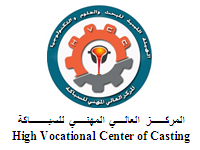 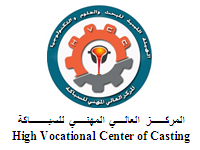 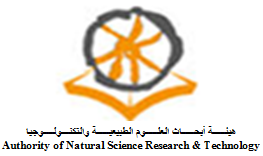 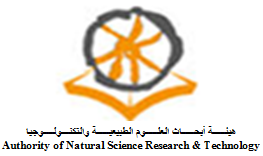 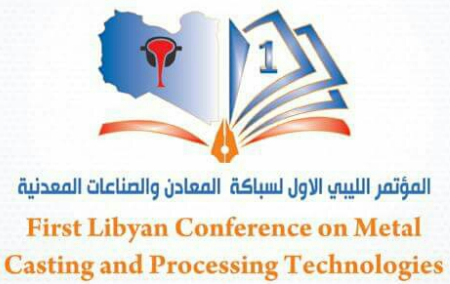 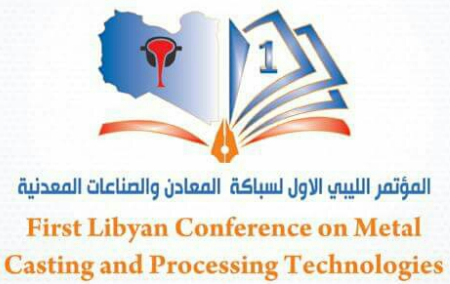 ـــــــــــــــــــــــــــــــــــــــــــــــــــــــــــــــــــــــــــــــــــــــــــــــــــــــــــــــــــــــــــــــــــــــــــــــــــــــــــــــــــــــــــــــــــــــــــــــــــــــــــــــــــــــــــــــــــــــــــــنموذج(2):  استمارة تسجيل للمشاركة بالمؤتمرمعلومات خاصة بالمشاركنوع المشاركةالمشاركة في محاور المؤتمرسباكة المعادن       تشكيل المعادن     المعالجة الحرارية للمعادن                   هندسة السطوح      اختيار المواد     تحليل لانهيار    إدارة الجودة الشاملة في الصناعات المعدنية      التقنية الحديثة في تطوير الصناعات المعدنية        انتقال الحرارة في المعادن      علم تعدين المساحيق     النمذجة والمحاكاة                                                                                            المعادن والسبائك الغير حديدية      الاسم رباعياً جهة العملالكليةالقسمالمؤهل العلميالدرجة العلميةالتخصص الدقيقوسائل الاتصالالبريد الإلكترونيوسائل الاتصالرقم الهاتفوسائل الاتصالرقم الفاكسنبذة مختصرة عن السيرة الذاتية.............................................................................................................................................................................................................................................................. .............................................................................................................................................................................................................................................................. ............................................................................................................................................................................................................................................................................................................................................................................................. .............................................................................................................................................................................................................................................................. ............................................................................................................................................................................................................................................................................................................................................................................................. .............................................................................................................................................................................................................................................................. ...............................................................................................................................مشاركة ببحث*مشاركة بورقة حائطية*حضور فقط*عنوان البحث.................................................................................................................... ....................................................................................................................توقيع المشاركالتاريخ    /     /2017